CURRICULUM VITAEPersonal Information 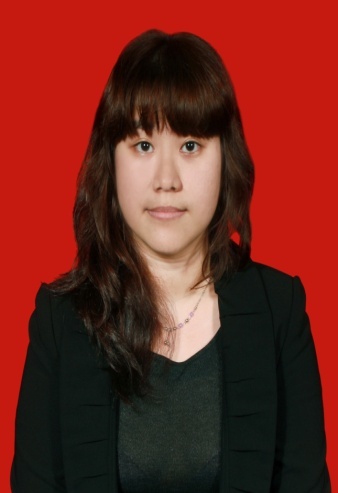 Name			: Grace Aditya GunawanAddress		: Daan Mogot Estate block JA no.5			  Jakarta Barat, Jakarta 11720Phone Number	: +6221 – 5412841Cell Number		: +62877 888 92 211Email Address 	: grc_gnwn@windowslive.comPlace, Date of Birth 	: Jakarta, August 6th, 1992Nationality 		: IndonesianEducational Backgrounds 2010 – 2014 	Swiss German University (SGU) Faculty of Business Administration, Department of Hotel and Tourism Management2007 – 2010		Dian Harapan High School Graduated from Science Class.Activities: Student CommitteeWork ExperienceJanuary, 2015- present 	Fiwi Lestari International (Avia Tour) 				Jakarta, Indonesia				Position: Web Admin SupportForwarding emails from guest to respective departmentHandling customers’ requests and complains (via email)Assisting manager on handling customers March, 2013- August 2013	Langwieder See Hotel, OHG				Muenchen, Germany				Position: Server- On the Job TrainingFood and beverage servingTaking ordersPreparing tablesHelping in banquet service August 2011- February 2012	Ritz Carlton Jakarta Pacific Place	Jakarta, Indonesia	Position: Butler Service- On the Job TrainingAnswering phones from inside and outsideTransferring callSolving internet problems                                                	Position: Guest Recognition Agent- On the Job TrainingEscorting guests to the roomCheck reservationWriting welcome cardsApril 2010	Hypermart Puri Indah 	Jakarta, Indonesia	Position: Cashier- On the Job TrainingCashiering	Position: Baker- On the Job TrainingBaking cakes, cookies, breadInformal Educations 2010 – 2013			A2 level at EURO German Course, BSD, TangerangVolunteer ExperienceApril 2010	Pangudi Luhur, SLBB	Position: Teacher assistant- On the Job Training Assisting teaching disable teenagersLanguage SkillsIndonesian (Mother Tongue)English (Level: Upper Intermediate; Good Spoken and Writing)Deutsch (Level: A2 teil 1; Good Spoken and Writing)Mandarin (basic conversation)Computer SkillsMicrosoft Office (Word, Excel and PowerPoint)Micros FidelioOperaMicrosInterestsTravelingI do really love traveling, it is not only relaxing but it also makes me learn a lot of things. Cultures, culinary, adventure, history from different places in this world are interesting to learn. Meeting new foreign people and becoming friends is interesting for me.  SingingI do sing a lot every single day because I just love music even I can’t play any music instruments. This is the only hobby that last since I was a kid because back then and in high school I joined choir club.  WatchingBesides from traveling, I also learn a lot from movies. By watching, it is not only adding my vocabulary and it also help me learn several languages. I usually learn foreign faster by watching and hearing from movies. 